Виват вашим победам и свершеньям! 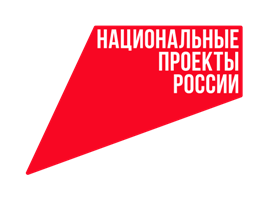 13 августа, в преддверии Дня физкультурника мценские спортсмены, тренеры, учителя и преподаватели физической культуры города Мценска получили заслуженные награды.Церемония награждения состоялась в Спортивной школе олимпийского резерва №2, благодаря реализации национального проекта "Демография" регионального проекта "Спорт-норма жизни".- Физическая культура и спорт являются важнейшим фактором воспитания молодого поколения, за которым наше будущее, - отметила заместитель главы администрации города Мценска по социальным вопросам Ирина Цейхместрова. - Высокие достижения в спорте начинаются с детских площадок, школьного спортивного зала и спортивных секций. Вклад учителей физической культуры и тренеров невозможно переоценить, благодаря вашему профессионализму, добросовестному и упорному труду физическая культура в нашем городе будет динамично развиваться. Я выражаю признательность всем, для кого физическая культура и спорт стали профессией. Здоровья, неиссякаемой энергии, покорения новых высот и благополучия!
- Сегодня развитие физической культуры и спорта является приоритетной задачей государства, - добавил начальник Управления физической культуры и спорта Орловской области Алексей Берестов. - С каждым годом все больше граждан нашей огромной страны начинают увлекаться спортом. Спортивные секции переполняются молодыми талантами, из которых в будущем вырастут настоящие чемпионы. Все это - ваша заслуга, заслуга тех людей, которые с малых лет воспитывают в детях любовь к спорту, прививают им волю к победе и желание становиться все лучше и лучше.Виновникам торжества вручили грамоты  и  благодарности Губернатора Орловской области, Управления физической культуры и спорта, главы города , отдела по работе с молодежью, физической культуре и спорту администрации города Мценска 
После церемонии награждения состоялся спортивный праздник. 3 команды соревновались в ловкости, скорости и меткости. Победителем стала команда Детско-юношеской спортивной школы города Мценска, они получили Кубок, 2-е место заняла сборная команда учителей городских школ,3-е - Спортивной школы олимпийского резерва №2 - они получили призы от отдела по работе с молодежью, физической культуре и спорту горадминистрации.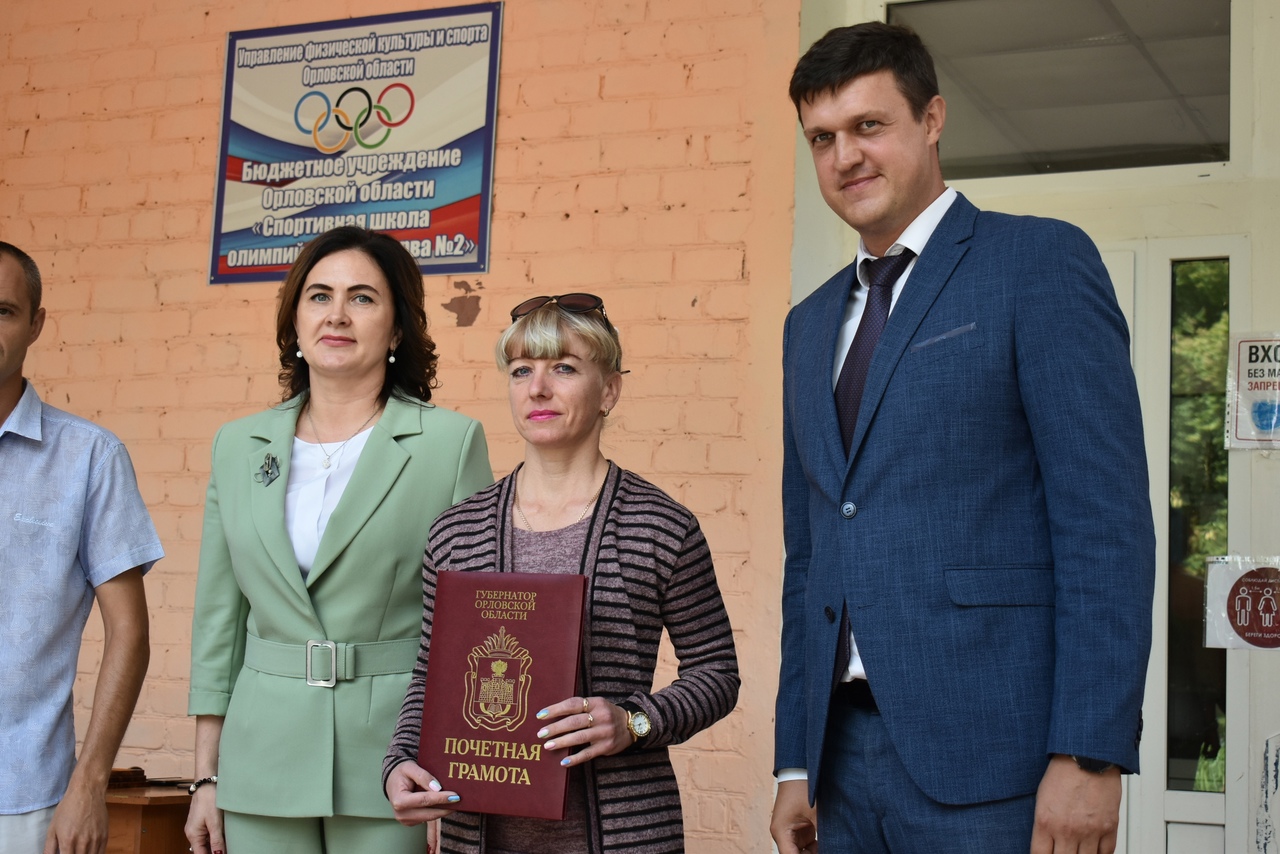 